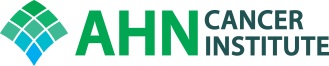 AHNCI COLON AND RECTAL TUMOR BOARDFriday, August 23, 20197:00-8:00 amPugh Classroom, 2nd floor, AHNCIZoom Meeting: https://zoom.us/j/966171364Dial US: 646-558-8656Meeting ID: 966171364Cases to be discussedObjectivesUpon completion of this activity, participants will have a better understanding of decision-making for complex colon and rectal problems and be armed with clinical pathways to improve care.Accreditation:Allegheny General Hospital is accredited by the Accreditation Council for Continuing Medical Education to provide continuing education for physicians. Allegheny General Hospital designates this live activity for a maximum of 1.0 AMA PRA Category 1 Credits™.  Physicians should claim only the credit commensurate with the extent of their participation in the activity.Disclosure:In accordance with the Accreditation Council for Continuing Medical Education (ACCME) and the policy of Allegheny General Hospital, presenters must disclose all relevant financial relationships, which in the context of their presentation(s), could be perceived as a real or apparent conflict of interest, (e.g., ownership of stock, honoraria or consulting fees). Any identifiable conflicts will be resolved prior to the activity. Any such relationships will be disclosed to the learner prior to the presentation(s).   The speakers have nothing to disclose.Moderators:	Alexander Kirichenko, MD /Dulabh Monga, MD /James McCormick, DO/Richard Fortunato, MDCase De-identified patientReasonPresenter1RR/ MRN: 69257051 yo male with newly diagnosed rectosigmoid cancer. CT C/A/P showed a large rectosigmoid neoplasm with adjacent lymphadenopathy and diffuse hepatic mets, two pulmonary nodules concerning for metastatic diseaseJM2SS/ MRN: 1167433552 y.o. male with a newly diagnosed rectal cancer that was transferred from an outside hospital with a left buttock abscess. CEA 8/4/19 was 22.8. CT A/P was done 8/4/19 and CT Chest 8/5/19. He had a pelvic MRI (rectal CA protocol) 8/19/19JM3JW/ MRN: 214255861 yo M with newly diagnosed rectal cancer. MRI scheduled to be done 8/20/19. Request radiology reviewARWTB/  MRN:1039966230 y.o. male with hx of stage I (T2N0) rectal cancer and polyposis coli s/p lap robotic proctocolectomy with ileal pouch anal anastomosis and diverting loop ileostomy on 12/22/15. He was found to have a rising CEA of 35.3 on 8/12/19. CT C/A/P 8/17/19 was ordered (PET/CT not covered by insurance unless CT ordered first) and showed a 3.5 cm mass in the lateral segment of the left lobe of the liver, consistent with metastasis; no metastatic disease in the chest; postop changes; no other definite intra-abdominal metastatic disease; and a stable nonobstructing right renal calculus. Pathology review requested of his rectal cancer from 2015 (AGH pathology getting slides and Dr. Miller emailed)JM4JM/ MRN: 105633573 y/o female s/p emergent exploratory laparotomy with subtotal colectomy on 8/15/19 for obstructing colon cancer at the splenic flexure with dilated cecum in imminent perforationMV5KC/ MRN: 1168123828 y/o female s/p laparoscopic extended right hemicolectomy on 8/14/19 for intussusception and biopsy proven adenocarcinoma at hepatic flexure on colonoscopyMV6TM/ MRN: 1130820157 yo female with metastatic rectal cancer (clinical T4bN1 CRM positive) to the liver and lung (confirmed by bx 12/11/18) who underwent neoadjuvant chemoradiotherapy completed 11/10/18 followed by FOLFOX x 13 cycles completed 6/11/19 followed by Laparoscopic Robotic Assisted Posterior Pelvic Exenteration with removal of uterus, right fallopian tube and ovary, rectum, posterior vagina, right pelvic sidewall, bilateral ureteralysis, revision of stoma, takedown of loop colostomy, creation and end colostomy, and primary repair of parastomal hernia 8/14/19 by Dr. McCormick and Reconstruction of Pelvic Exenteration Defect with Myocutaneous Flap from Abdomen by Dr. Kang.  REQUESTING NAPRC PATHOLOGY REVIEWJM7JR/ MRN: 1127726965 yr old female 2/22/54 . Diagnosed stage IIIC  T4aN2 CRM+ rectal ca.  Had chemo/rad, FR2 trial, surgery TME, adj FOLFOX 6 cycles. Pt declined any further chemo at that time. Request review ct c/a/p from 8/10/19NA8BC/ MRN: 1095152260 year old female. Diagnosed rectal ca  10/26/17  T3N1CRM- with liver mets. Neoadj—6 cycles FLFOX, chemo/rad, 5/29/18  TME with liver resectionAdj FOLFOX 4 cycles.  2/11/19-lung met—surgery, 6 cycles FOLFIRIRequest review ct 8/12/19NA9JH/ MRN: 64762253 y/o male with clinical stage T3bN2M0 rectal cancer on TNT s/p 8 cycles of adjuvant Folfox followed by concurrent chemoradiotherapy with Xeloda and 6 cycles pembrolixumab and laparoscopic robotic LAR with DLI on 8/14/19. Request NAPRC pathology reviewMV10RK/ MRN: 975024DOB: 8/24/63. Newly diagnosed stage IV transverse colon cancer with liver metastases. Vague partially obstructive symptoms by report.  Not endoscopically obstructed.  Suspect local abdominal wall invasion.  Discuss resection of primary versus straight to systemic therapy. Co-managing Physicians: Mayernik. Review CTAR